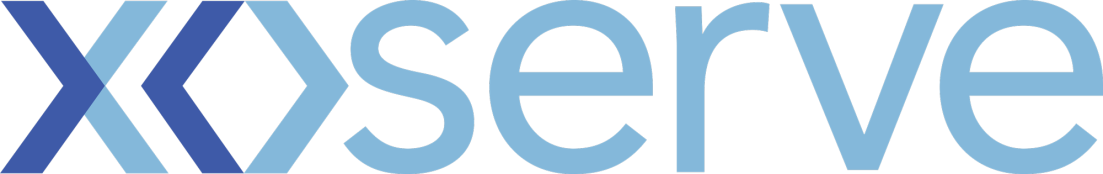 DSC Change ProposalChange Reference Number:  XRN4621Please send the completed forms to: .box.xoserve.portfoliooffice@xoserve.comDocument Control Details Version History Reviewers Approvers Change TitleSuspension of the Validation between Meter Index and Unconverted Converter IndexDate Raised23/02/2018Sponsor OrganisationOrstedSponsor NameLorna LewinSponsor Contact Details02074511974LOLEW@orsted.co.ukCDSP Contact NameDavid AddisonCDSP Contact Details  0121 623 2752 / 07428559800david.addison@xoserve.comChange StatusProposal Section 1: Impacted PartiesSection 1: Impacted PartiesCustomer Class(es) Shipper  Distribution Network Operator iGTs National Grid TransmissionSection 2: Proposed Change Solution / Final (redlined) ChangeSection 2: Proposed Change Solution / Final (redlined) ChangeDuring Nexus Implementation the validation between the meter index and the unconverted converter index was suspended.Within the approved change pack we stated: As a result of the change we recognised where meter, converter and AMR devices were present that “the AMR devices may be configured to either record the meter or uncorrected indexes in addition to the corrected index. Whilst it is acknowledged that AMR devices may only return two indexes from site this situation is currently encountered in the existing UK Link solution and User systems provide the relevant reading indexes to satisfy the conditionality.” Xoserve previously provided the attached issue paper to the industry for discussion and to try to set out the requirements and solution.  No solution was agreed and Xoserve indicated that they intended to solicit further industry input.This change proposal is raised to ensure the industry supports the principal to assess the relevant indexes to be provided and the necessary validations.  This change proposal will enable Xoserve to assess the relevant solution options, impacts to file formats and necessary governance changes. During Nexus Implementation the validation between the meter index and the unconverted converter index was suspended.Within the approved change pack we stated: As a result of the change we recognised where meter, converter and AMR devices were present that “the AMR devices may be configured to either record the meter or uncorrected indexes in addition to the corrected index. Whilst it is acknowledged that AMR devices may only return two indexes from site this situation is currently encountered in the existing UK Link solution and User systems provide the relevant reading indexes to satisfy the conditionality.” Xoserve previously provided the attached issue paper to the industry for discussion and to try to set out the requirements and solution.  No solution was agreed and Xoserve indicated that they intended to solicit further industry input.This change proposal is raised to ensure the industry supports the principal to assess the relevant indexes to be provided and the necessary validations.  This change proposal will enable Xoserve to assess the relevant solution options, impacts to file formats and necessary governance changes. Proposed ReleaseR4 – June 2019Proposed IA Period 15WD Section 3: Benefits and Justification Section 3: Benefits and Justification Where AMR devices are fitted at Supply Meter Points in addition to a converter then Users are required to provide three indexes in the file formats.  It is understood that Users are unable to obtain three indexes from site in such a configuration.  In order to fulfil these requirements there is a risk that Users will compromise the quality of Meter Readings submitted to UK Link with consequential impacts to downstream processes. This change will ensure the data quality remains. Where AMR devices are fitted at Supply Meter Points in addition to a converter then Users are required to provide three indexes in the file formats.  It is understood that Users are unable to obtain three indexes from site in such a configuration.  In order to fulfil these requirements there is a risk that Users will compromise the quality of Meter Readings submitted to UK Link with consequential impacts to downstream processes. This change will ensure the data quality remains. Section 4: Delivery Sub-Group (DSG) Recommendations Section 4: Delivery Sub-Group (DSG) Recommendations To be referred into DSG by ChMCTo be referred into DSG by ChMCDSG RecommendationTBC DSG Recommended ReleaseTBCSection 5: DSC Consultation  Section 5: DSC Consultation  IssuedTBCDate(s) IssuedTBCComms Ref(s)TBCNumber of ResponsesTBCSection 6: FundingSection 6: FundingFunding Classes x   Shipper                                                            XX% = £XXXX.XX☐ National Grid Transmission                             XX% = £XXXX.XX☐ Distribution Network Operator                         XX% = £XXXX.XX☐ iGT                                                                   XX% = £XXXX.XXTOTAL                                                                           = £XXXX.XXTBCService Line(s)TBCROM or funding details TBCFunding Comments TBCSection 7: DSC Voting OutcomeSection 7: DSC Voting OutcomeSolution Voting ☐ Shipper                                      Approve / Reject / NA / Abstain☐ National Grid Transmission       Approve / Reject / NA / Abstain	☐ Distribution Network Operator   Approve / Reject / NA / Abstain☐ iGT                                             Approve / Reject / NA / Abstain TBCMeeting Date 11/04/2018Release DateTBCOverall Outcome TBC TitleVersionOwnerReview FrequencyNext Review DateXRN Template Emma Smith VersionStatusDateAuthor(s)Summary of Changes1 Draft 29/03/18 VersionNameRoleBusiness AreaDate VersionNameRoleBusiness AreaDate